ACTA PROVISIONAL DE VALORACIÓN DE NUEVAS PROPUESTAS DE PROYECTOSALUMNOS 2º GIAT ALUMNOS 2º AVGE* El alumnado que haya resultado apto podrá registrar la propuesta en Secretaría los días 18 y 19 de Marzo.* El alumnado no apto tendrá hasta el día 16 de Marzo para presentar rectificaciones al tutor colectivo.Departamento de Hostelería y Turismo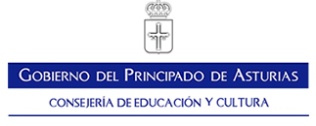 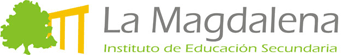 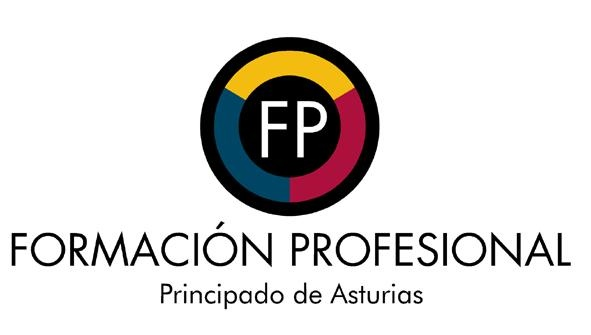 CONVOCATORIA DE PROYECTOS JUNIO 2021CONVOCATORIA DE PROYECTOS JUNIO 2021Fecha: 23 de FEBRERO de 2021Curso: 2020-2021Fecha: 23 de FEBRERO de 2021Curso: 2020-2021	ALUMNO/ATÍTULO DE LA IDEAPROPUESTAGABRIELA ÁLVAREZ BLANCOASTURIAS SALVAJE APTOCRISTINA MENÉNDEZ RODRIGUEZGUÍA INDUSTRIAL DE ASTURIASAPTOPELAYO GONZÁLEZ GONZÁLEZGUÍA POR LA HISTORIA NEGRA DEL VIEJO CONTINENTEAPTOANDREA MARTÍNEZ ROSADOPLAN DE DINAMIZACIÓN DE LA ANTIGUA CIUDAD DE VACACIONES, PERLORAAPTOTHALÍA VILLANUEVA JIMÉNEZPÁGINA WEB: AsturGuauAPTOANDREA GAYOL MENÉNDEZSICILIA BEDDA AL NATURALAPTOANNAÏS GARCÍA DOMENECHNO APTO	ALUMNO/ATÍTULO DE LA IDEAPROPUESTAALONSO LÓPEZ, PELAYOVIAJE COMBINADO CAMINO DE SANTIAGO ADAPTADO PMRAPTOÁLVAREZ RODRÍGUEZ, CARLAUNA MARAVILLOSA VUELTA AL MUNDOAPTOBAÑOS TELLADO, PEDRO	ANÁLISIS Y EVOLUCIÓN DEL TURISMO DE SOL Y PLAYAAPTOFERRERAS BOUTUREIRA, ANDREATESOROS BAJO TIERRAAPTOGARCÍA GARCÍA, MARTA MARÍANAVIDAD, DULCE NAVIDADAPTOGARRIDO SECADES, CÉSARVIAJE COMBINADO: MÉXICO INOLVIDABLENO APTOGOMES GÓMEZ, MARIOGAMIFICACIÓN TURÍSTICA EN AVILÉSAPTOGONZÁLEZ DE LA FUENTE, ASIERVIAJE COMBINADO PARA LOS AMANTES DEL FÚTBOLNO APTOMARIÑO GUTIERREZ, SANDRADREAM LAND EVENT “TIC AND PLAY”APTOMARTÍN FERNÁNDEZ, JAVIERDARK TOURISM: UN VIAJE COMBINADO POR LOS PRINCIPALES DESTINOS EUROPEOSAPTOMENÉNDEZ NOGUEIRA, DAVIDVIAJE COMBINADO POR IRÁN: DESCUBRE EL ANTIGUO IMPERIO PERSAAPTOMIERES SÁNCHEZ, EVAHOTEL RURAL FINCA MANZANEDOAPTOPÉREZ MARTÍNEZ, CARLA25 AÑOS NETFLIXAPTOSANTAMARTA BERCIANO, JAIMEVIAJE COMBINADO RUTA VÍA DE LA PLATA: LA HISTÓRICA VÍA QUE CRUZA ESPAÑAAPTOSECADES ALCALÁ, ANDREAI CONGRESO DE WEDDING PLANNERS 2021 ASTURIASAPTOSORTO HERNÁNDEZ, BRIZA AZUCENANICARAGÜA, TIERRA DE LAGOS Y VOLCANESAPTO